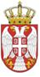       Република Србија      ОСНОВНА ШКОЛА „ЋЕЛЕ-КУЛА“Ниш, Радних бригада 28Број: 610-434/4-3-2018-04Датум: 18.12.2018. годинеИ З В О Диз записника са 3. телефонске седнице,Школског одбора ОШ „Ћеле-кула“ у Нишу, одржане 18.12.2018. године са почетком у 1130 часова	У раду телефонске седнице учествовало 8 чланова Школског одбора.О Д Л У К ЕДонете Измене Финансијског плана за 2018. годину;Донете Измене Плана набавки за 2018. годину;Седница је завршена у 12 часова.Записничар						                                                        Марија Петровић 				